行程安排特色1、特拉维夫大学上课，校长在开营典礼上讲话2、与以色列优秀企业家会晤3、与以色列杰出企业家，商业精英和政府官方人员共进晚餐4、名家论坛、主题座谈会等5、安排四次企业参访6、中以企业合作洽谈及项目路演                       以色列研修班行程安排 （8天6夜）                       以色列研修班行程安排 （8天6夜）                       以色列研修班行程安排 （8天6夜）                       以色列研修班行程安排 （8天6夜）日期地点时间活动安排Day 1香港 --特拉维夫14:00下午14:00香港机场楼集合,办理值机手续,准备登机。Day 1香港 --特拉维夫16:30-23：20参考航班：LY076 722 由香港机场T1飞往特拉维夫T3 (直飞11小时50分钟)（以下所有时间均按照当地时间计算。）Day 2特拉维夫09:00-11:30特拉维夫大学校园导览以色列新兴创新产品产说会及风投行业，孵化器模式主题座谈会Day 2特拉维夫11:30-12:15午餐Day 2特拉维夫12:45-13:30特拉维夫大学校园开营典礼特拉维夫大学校长、Lahav教育执行部CEO和管理学院院长将出席典礼并讲话Day 2特拉维夫13:30-15:00【课程主题】产品艺术，如何做出人见人爱的产品课程概览：在全球化的背景下,产品艺术需要多领域的跨界合作创新,快速产生优秀的创新设计方案,以提升品牌知名度来获得国际竞争优势。什么是跨界合作创新产品艺术的新概念,跨界合作产品艺术的新方法和优势,本课程对企业的转型和经济的发展有直接促进作用。Day 2特拉维夫15:15-16：45中以企业合作洽谈及项目路演创新产品介绍，阐述与中国企业的合作意向及现场提问与解答，3-5家企业与本地创业家，创投公司，企业CEO及公司代表会晤。Day 2特拉维夫17:00-18:15【文化体验】参观犹太历史文化博物馆犹太历史文化博物馆（Beit Hatfusot Museum）是一所专门坐落于特拉维夫大学校园内，是专门展示犹太民族历史和文化以及生活形态的博物馆，保藏着许多反映犹太生活的珍品和它们所蕴含的讯息。Day 2特拉维夫18:45-20:15欢迎晚宴参与人员：特拉维夫大学官员及Lahav教育部门官员Day 3特拉维夫09:00-12:00座谈研讨会——与以色列优秀企业家会晤主题：共寻协作、创新、共赢的创始人和投资人关系座谈小组成员包括以色列企业家，法务所，风投公司，咨询机构和政府官方人员。Day 3特拉维夫12:45-14:15【课程主题】以色列模式——创新与创业加速计划课程概览： 创新和企业家精神的合理方法的作用是把好的想法转化成实际的产品和服务，并为公司以及整个社会创造价值。正式考虑到这一点，我们提出这种独特的合作方式：一项旨在让创业者和各种人才了解必要的模式、理论和实践工具的加速发展计划。Day 3特拉维夫15:00-18:15【企业参访一】: T.I.M.E孵化器交流主题:  创新型孵化器的运作模式T.I.M.E孵化器总部位于特拉维夫，是以色列创新型孵化器的杰出代表之一，是一家专注于通讯，互联网，媒体与娱乐等新兴创新科技投资性创业公司，曾连续三年被以色列首席科学家办公室评为以色列最佳孵化器。【企业参访二】Rainbow Medical瑞博医疗器械是国际领先的医疗设备研发公司，投资由国际著名的以色列医疗器械发明家和企业家Yossi Gross所发明的医疗器械产品，以此为投资者带来可观回报。YossiGross目前拥有600多项医疗器械发明专利，是一位在美国和以色列广受赞誉的企业家。为我们的投资者创造卓越的回报，建立独特的医疗设备解决方案，解决当今最紧迫的，未满足的市场需求的公司。Day 3特拉维夫19:00-20:30中以企业家正式晚宴与以色列杰出企业家，商业精英和政府官方人员共进晚餐，探讨中以政治经济交流合作新模式，探索互惠共赢，促进两国发展壮大的新思路。Day 4特拉维夫08:30-12:00【Start-up孵化探索】走进以色列集体主义神话——基布兹（Kibbutz以色列的基布兹萌芽于上个世纪初，兴盛于上世纪六七十年代，并延续至今,成为以色列的一张张优美的文化名片，令世界各国的旅客流连忘返。Startup-East（以色列唯一泛亚洲创业加速器）于去年在杭州参与了中以合作孵化项目路演活动，并带来了5个路演项目，同时也一直寻找优秀的项目进驻基布兹孵化器。走进创业创新之都特拉维夫基布兹，造访高科技灌溉公司，亲身探索基布兹孵化模式，并寻求自身企业进驻之道。Day 4特拉维夫14:15-17:30【企业参访三】Nano Dimension初创3D 打印系统公司Nano Dimension 是一家为多层PCB线路板研发全套桌面3D打印系统的公司。为用户提供复杂的3D结构、先进的软件、打印头管理和纳米化学来实现室内打印的多层PCB线路板。【企业参访四】MUV Interactive （或同类型企业）MUV的Bird能通过光投影以及可穿戴指尖传感器把任何的平面转换成可用触摸屏。只要把智能手机、平板电脑、笔记本电脑等的互动显示屏连接到投影仪，它就能把桌子或者是白墙这样的东西转化成互动触摸屏。但是如果你想要在墙上进行操作的话，那么可能还需要一点时间，因为MUV Interactive仍在为其产品的开发以及营销筹集资金。Day 4特拉维夫18:15-19:30晚餐Day 5特拉维夫--耶路撒冷09:00-11:00【课程主题】以色列高科技产业发展课程概览：除了教育的力量之外，以色列政府也启动了“孵化器计划”，具较高科技产业，与市场一起为创业营造一个良好环境。以色列政府每年在甄选出的全国20个机构内对100个项目进行投资，另外，对于具有潜力的医疗企业，政府也设立了一个医疗基金进行投资。Day 5特拉维夫--耶路撒冷12:00-12:45结业典礼，颁发证书Day 5特拉维夫--耶路撒冷13:30-14:45驱车前往耶路撒冷Day 5特拉维夫--耶路撒冷14:45-16:00【名家讲坛】索尔辛格——创业的国度《创业的国度》一书已被翻译成多国文字，中文版销量超过 10 万册。这本书给了以色列一个新的普遍惯用的代称，也直接推动了世界将更多目光投向这个充满朝气的地方。书中所展现的以色列人的创新创业精神，对时下中国经济社会的发展有着重要的借鉴意义。Day 5特拉维夫--耶路撒冷16:00-16:45前往酒店，办理入住Day 5特拉维夫--耶路撒冷18:00晚餐Day 5特拉维夫--耶路撒冷20:30【文化体验】耶路撒冷老城灯光秀大卫塔灯光秀会在45分钟内讲述耶路撒冷4000年历史长河中那些重要的历史事件，同时也讲述以色列国家历史。灯光秀以大卫塔的城墙为背景，用一束束灯光点燃了这古老的城墙，投影的画面在城墙上流动，串连起历史的文化长卷。 Day 6耶路撒冷--加利利09:00-12:00【文化体验】耶路撒冷老城游览，哭墙虔诚祷告宏伟的西墙原是位于圣殿山上犹太圣殿的遗留外墙，也称为“哭墙”（Wailing Wall）。来自世界各地的犹太教徒们在西墙前或哀哭或低声祷告，表述流亡之苦和对古神庙的哀悼。到访者来自世界各地，不同背景；但相信的人都会把自己的心愿、祈祷写成小字条，放到西墙的缝隙中——根据犹太传统，在西墙下许下的心愿会直达天庭。Day 6耶路撒冷--加利利12:00-13:00午餐Day 6耶路撒冷--加利利14:00-17:00【文化体验】死海漂浮死海因其盐度较高，水中没有生物生存而得名。死海的湖岸是地球上已露出陆地的最低点，也是地球上气压最高的地方。水中富含多种矿物质，对缓解关节炎等均有很好的作用，即使不会游泳的人也可享受到安然漂浮于水中的惬意。Day 6耶路撒冷--加利利18:30晚餐后驱车前往加利利海，夜宿加利利海滨酒店Day 7耶路撒冷--香港09:00-12:00加利利湖游船体验，戈兰高地风光游览加利利海是以色列最大的淡水湖，周长53千米，长约21千米，宽约13千米；总面积166平方千米，最大深度48米，低于海平面213米，是地球上海拔最低的一个淡水湖，也是世界上海拔第二低的湖泊。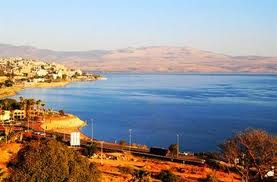 Day 7耶路撒冷--香港12:00-13：00午餐后前往海法Day 7耶路撒冷--香港13:00-16:00【文化体验】海法巴哈伊空中花园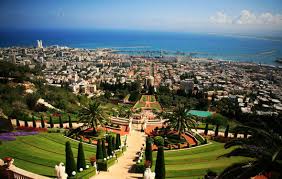 巴哈伊花园（Bahai Gardens），被称作空中花园，是一个年轻宗教的圣地，宗教和建筑的历史都不长，已经被联合国教科文组织列入了世界遗产名录。Day 7耶路撒冷--香港18:00送机，参考航班： LY075 722 特拉维夫-香港 22:00-13：50+1Day 8香港13:50到达香港